Modèle de soumissionInformations générales Description du projetInformations organisationnelles ou personnellesBudget Veuillez remplir le tableau ci-dessous, en y incluant une proposition de budget pour votre projet. Ajoutez autant de postes et de lignes que vous le souhaitez. Les budgets doivent être libellés en dollars US. Le budget pour les honoraires et les frais généraux ne doit pas représenter plus de 10 % du total du montant demandé. Veuillez noter que nous ne couvrirons ni les dépenses administratives (telles que l’Internet, les frais de location, etc.) ni les équipements (ordinateurs, bureaux, appareils photo, etc.).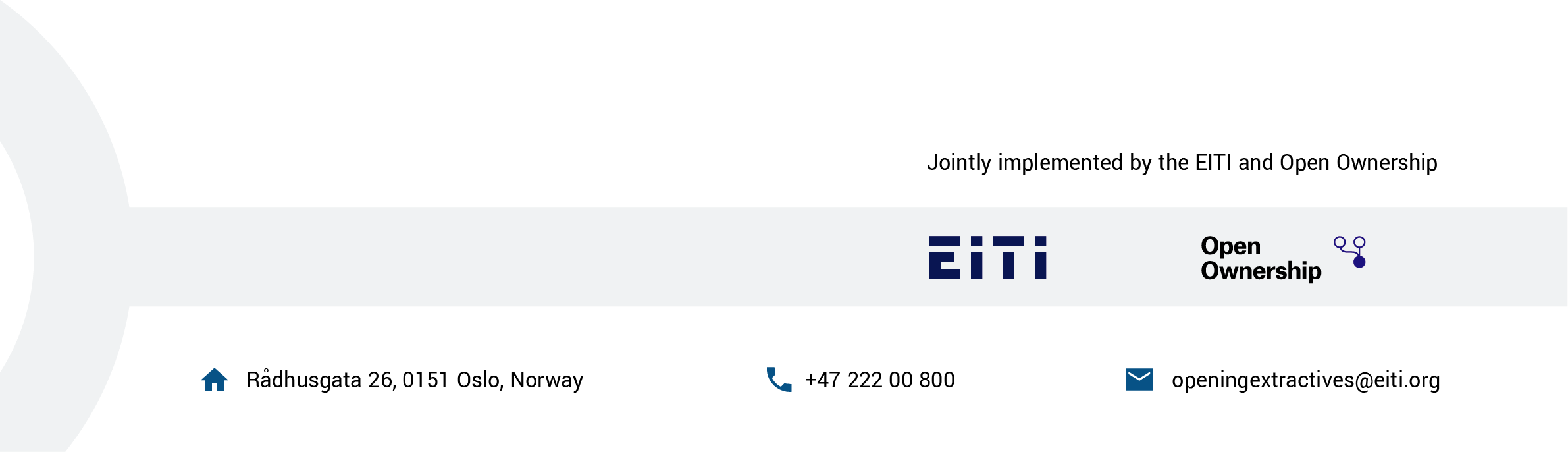 Nom de l’organisation ou du centre de médias Personne de contact (veuillez préciser le nom, la fonction, l’adresse électronique et le numéro de téléphone) Organisation(s) partenaire(s) (ne remplir cette section que s’il s’agit d’un projet conjoint entre différentes institutions) Titre du projet (20 mots maximum) Période de mise en œuvre (veuillez noter que le projet doit être terminé d’ici au 31 décembre 2022) Pays (veuillez préciser le(s) pays où l’intervention aura lieu) 1. Quel problème le projet vise-t-il à résoudre ?Incluez une courte description du contexte et spécifiez les raisons pour lesquelles il est important de résoudre ce problème. Toute information factuelle, relation ou donnée statistique à l’appui sera utile1.000 mots maximum2. Objectif(s) du projet quelles solutions proposez-vous pour résoudre le problème ? Précisez les objectifs généraux et spécifiques de votre intervention – ils doivent clairement être liés à la résolution du problème décrit ci-dessus – et indiquez en quoi ils se rapportent aux objectifs du programme « Ouverture des industries extractives »300 mots maximumMax 300 words  3. Comment prévoyez-vous de mettre en œuvre votre projet?Donnez une présentation claire des activités qui seront menées et de leurs modalités ; précisez les outils, techniques et méthodologies qui seront éventuellement utilisés et indiquez si votre organisation réalisera les activités seule ou en partenariat avec d’autres.1.500 mots maximum4. Quelles sources de données utiliserez-vous? Comment envisagez-vous d’utiliser les données sur la propriété effective?Comment accédez-vous aux données dont vous avez besoin ? Énumérez toutes les sources de données spécifiques ainsi que les techniques, méthodologies, outils et logiciels que vous devrez utiliser dans la pratique pour analyser les données sur la propriété effective.300 mots maximum5. Quel changement souhaitez-vous instaurer dans le cadre de votre projet?Veuillez préciser les résultats que vous attendez et les changements concrets ciblés une fois que le projet est terminé500 mots maximum6.Risques et mesures d’atténuationIdentifiez les menaces qui pourraient peser sur le projet et la manière dont vous prévoyez d’y remédier6.Risques et mesures d’atténuationIdentifiez les menaces qui pourraient peser sur le projet et la manière dont vous prévoyez d’y remédier6.Risques et mesures d’atténuationIdentifiez les menaces qui pourraient peser sur le projet et la manière dont vous prévoyez d’y remédierRisqueImpact (faible/moyen/élevé) Mesures d’atténuation Risque 1..Risque 2…Risque 3…7. En quoi êtes-vous bien placé pour mettre en œuvre ce projet Incluez des références à des travaux ou expériences passé(e)s en lien avec le sujet concerné et expliquez en quoi les compétences et les ressources que vous possédez vous permettront de réaliser les objectifs du projet.500 mots maximum 8. Équipe du projetVeuillez inclure ici toutes les personnes concernées qui seront responsables de la mise en œuvre du projet et précisez les fonctions qu’elles assumeront. Ces informations doivent être pertinentes par rapport aux activités proposées ci-dessus et être clairement liées à leur exécution.500 mots maximum.Poste Période de mise en œuvre (en mois) Montant (en dollars US) Frais de personnel Frais de personnel Frais de personnel Fonction dans le cadre du projet Fonction dans le cadre du projet Frais des entrepreneurs Frais des entrepreneurs Frais des entrepreneurs Fonction dans le cadre du projet Logiciels ou technologies Logiciels ou technologies Logiciels ou technologies Logiciels achetés, frais liés au site Internet (seulement dans le cadre d’une offre axée sur les technologies). Communications et supports Communications et supports Communications et supports Médias sociaux, supports d’ateliers, impression, conception, etc. Déplacements liés aux activités Déplacements liés aux activités Déplacements liés aux activités Coûts de transport, hébergement et frais de séjour  Ateliers et réunions Lieu, pauses café, etc. Total 